Nomor :  09/455/Peng-Und/XII/2017Perihal :  Pengumuman dan Undangan  Diberitahukan kepada seluruh mahasiswa Program MTS-UMB, bahwa sesuai jadwal di bawah ini akan dilaksanakan Seminar Proposal Tesis, maka  mahasiswa yang bersangkutan mengundang para mahasiswa untuk hadir sebagai peserta.Demikian pengumuman dan undangan ini, untuk diperhatikan dan diindahkan sebagaimana mestinya. Terima kasih.	Dikeluarkan di	:  Jakarta	Padatanggal	:  14 Desember 2017Ketua Program Studi Magister Teknik SipilTtd	
Dr. Ir. Resmi Bestari Muin, MS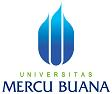 PENGUMUMAN JADWAL SEMINAR PROPOSAL TESISPROGRAM STUDI MAGISTER TEKNIK SIPILPROGRAM PASCASARJANAQNO.HARI, TGL.JAMN.I.M.N A M ADOSEN PEMBIMBINGDOSEN PENELAAHKON-SEN-TRASITEMPAT/ RUANG01Senin, 18-12-201713.00 -14.00RUDI HARIANTO55715120004Pembimbing : Dr. Budi Susetyo, MTPenelaah : Dr. Albert Eddy Husin, MT.MKMeruyaT.30802Senin, 18-12-201714.00 -15.00MIRA WIDYANINGSIH SUMINTO55716110014Pembimbing : Dr. Albert Eddy Husin, MT.Penelaah : Dr. Budi Susetyo, MTMKMeruyaT.308